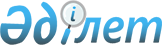 Об утверждении государственного образовательного заказа на дошкольное воспитание и обучение, размера родительской платы на 2018 годПостановление акимата Атбасарского района Акмолинской области от 29 декабря 2017 года № а-12/552. Зарегистрировано Департаментом юстиции Акмолинской области 17 января 2018 года № 6356
      Примечание РЦПИ.

      В тексте документа сохранена пунктуация и орфография оригинала.
      В соответствии с подпунктом 8-1) пункта 4 статьи 6 Закона Республики Казахстан от 27 июля 2007 года "Об образовании", акимат Атбасарского района ПОСТАНОВЛЯЕТ:
      1. Утвердить прилагаемый государственный образовательный заказ на дошкольное воспитание и обучение, размера родительской платы на 2018 год.
      2. Контроль за исполнением настоящего постановления возложить на заместителя акима района Тажденову К.Х.
      3. Действие настоящего постановления распространяется на правоотношения, возникшие с 1 января 2018 года.
      4. Настоящее постановление вступает в силу со дня государственной регистрации в Департаменте юстиции Акмолинской области и вводится в действие со дня официального опубликования. Государственный образовательный заказ на дошкольное воспитание и обучение, размера родительской платы на 2018 год
					© 2012. РГП на ПХВ «Институт законодательства и правовой информации Республики Казахстан» Министерства юстиции Республики Казахстан
				
      Аким района

А.Калжанов
Утвержден
постановлением акимата
Атбасарского района
№ а-12/552 от 29.12.2017 года
№
Вид дошкольной организации образования
Количество воспитанников организаций дошкольного воспитания и обучения
Количество воспитанников организаций дошкольного воспитания и обучения
Средняя стоимость расходов на одного воспитанника в месяц (тенге)
Средняя стоимость расходов на одного воспитанника в месяц (тенге)
Размер родительской платы в дошкольных организациях образования в месяц (тенге)
Размер родительской платы в дошкольных организациях образования в месяц (тенге)
№
Вид дошкольной организации образования
государственный
частный
государственный
частный
государственный
частный
1
Детский сад
670
0
25540
0
12145
0
2
Мини-центр с полным днем прибывания при школе
457
0
18106,1
0
12145
0
3
Мини-центр с неполным днем прибывания при школе
127
0
9053
0
6500
0